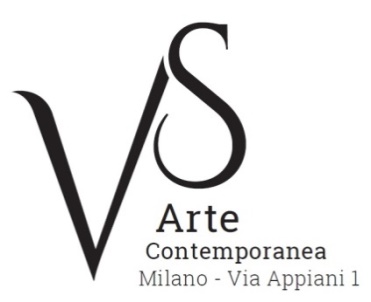 ELENCO OPERE ESPOSTESguardi e Luoghi Tarik Berber, serie Windsor Beauties, 2017, olio su tela, cm 110x130Tarik Berber, serie Windsor Beauties, 2017, olio su tela, cm 120x160Tarik Berber, serie Windsor Beauties, 2017 , olio su tela, cm 110x130Tarik Berber, serie Windsor Beauties, 2017, olio su tela, cm 110x130Tarik Berber, serie Toxic Cadmium, 2017, olio su tela, cm 75x65Tarik Berber, serie Toxic Cadmium, 2017, olio su tela, cm 55x60Filippo Cristini, Il sogno Assiromilanese, 2017, tecnica mista su tela, cm 150x160Filippo Cristini, Il sogno Assiromilanese, 2017, tecnica mista su tela, cm 120x160Filippo Cristini, serie La zona, 2017, olio su tela, cm 150x160Filippo Cristini, Pietra, nebbia, acciaio, 2016, olio su tela, cm 100x100Max Gasparini, Intense, 2018, stucco, acrilico, juta e cartone su legno, cm 150x120Max Gasparini, Ariel, 2015, stucco e pigmenti su lino grezzo, cm 120x100Max Gasparini, Argentum, 2013, olio e catrame su lamiera, cm 103x103Max Gasparini, Orfeo ed Euridice, 2013, olio su lamiera, cm 120x100Max Gasparini, Mnemosyne, 2012, stucco e pigmenti su lino grezzo, cm 100x100Max Gasparini, From sun to sun, 2011, stucco e pigmenti su lino grezzo, cm 150x120Tina Sgrò, Bollicine, 2017, acrilico su tela, cm 90x120Tina Sgrò, Luce / Vita, 2016, acrilico su tela, cm 100x100Tina Sgrò, Noia, 2016, acrilico su tela, cm 90x110Tina Sgrò, Tondo, 2015, acrilico su tela, cm 100x100Tina Sgrò, Interno cattedrale, 2010, acrilico su tela, cm 90x130